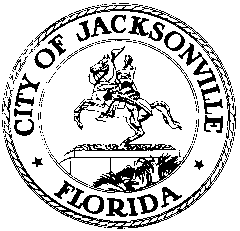 OFFICE OF THE CITY COUNCIL                  Ray Holt								                  117 WEST DUVAL STREET    COUNCILMEMBER, District 11							                         SUITE 425        OFFICE (904) 630-1383									JACKSONVILLE, FLORIDA           FAX (904) 630-3403									                 32202April 17, 20154:00 P.M.M E M O R A N D U MTO:	The Honorable Steven Joost	The Honorable William Bishop	The Honorable Lori Boyer	The Honorable Jim Love	The Honorable Don RedmanFROM:	Council Member Ray Holt, Chair	Land Use and Zoning CommitteeRE:	LUZ Committee Workshop April 21, 2015Notice is hereby given that the Land Use & Zoning Committee will hold a Workshop on April 21, 2015, 3:30 P.M., Council Chambers, 117 W. Duval St, Jacksonville, Florida, to discuss the following:WORKSHOP FOR ZONING AND LAND USE APPLICATIONS – CHANGESProcess ImprovementWebsite updatingWhat are “conditions” to a PUD?What are NOT “conditions” to a PUDAllowing changes to rezoning application Sec. 656.122, Ord. CodeAll interested parties are invited to attend. Please mark your calendars accordingly. Please contact Philip Zamarron, Legislative Assistant, at (904) 630-1404 for additional information or correspondence.RH/SG/przcc:	Council Members/Staff	Cheryl L. Brown, Director/Council SecretaryDana Farris, Chief, Legislative Services DivisionCarol Owens, Asst Chief, Legislative Services DivisionJeff Clements, Chief, Research Division	Kristi Sikes, Chief, Administrative Services Division	CITYC@COJ.NET	Posted Notice Board – 1st Floor City Hall	Electronic Notice Kiosk – 1st Floor City Hall	Public Notice System – City Council Web Page	Media Box	File Copy